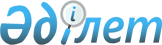 Мәслихаттың 2017 жылғы 21 желтоқсандағы № 163 "Әулиекөл ауданының ауыл, кент, ауылдық округтерінің 2018-2020 жылдарға арналған бюджеттері туралы" шешіміне өзгерістер мен толықтыру енгізу туралыҚостанай облысы Әулиекөл ауданы мәслихатының 2018 жылғы 23 қарашадағы № 238 шешімі. Қостанай облысының Әділет департаментінде 2018 жылғы 29 қарашада № 8138 болып тіркелді
      2008 жылғы 4 желтоқсандағы Қазақстан Республикасы Бюджет кодексінің 106-бабына сәйкес Әулиекөл аудандық мәслихаты ШЕШІМ ҚАБЫЛДАДЫ:
      1. Мәслихаттың 2017 жылғы 21 желтоқсандағы № 163 "Әулиекөл ауданының ауыл, кент, ауылдық округтерінің 2018-2020 жылдарға арналған бюджеттері туралы" шешіміне (Нормативтік құқықтық актілерді мемлекеттік тіркеу тізілімінде № 7456 болып тіркелген, 2018 жылғы 16 қаңтарда Қазақстан Республикасы нормативтік құқықтық актілерінің эталондық бақылау банкінде жарияланған) мынадай өзгерістер мен толықтыру енгізілсін:
      көрсетілген шешімнің 1-тармағы жаңа редакцияда жазылсын:
      "1. Әулиекөл ауылының 2018 - 2020 жылдарға арналған бюджеті тиісінше 1, 2 және 3-қосымшаларға сәйкес, оның ішінде 2018 жылға мынадай көлемдерде бекітілсін:
      1) кірістер – 216 604,3 мың теңге, оның ішінде:
      салықтық түсімдер бойынша – 55 732, 0 мың теңге;
      салықтық емес түсімдер бойынша – 268,0 мың теңге;
      негізгі капиталды сатудан түсетін түсімдер бойынша – 0,0 мың теңге;
      трансферттер түсімі бойынша – 160 604,3 мың теңге;
      2) шығындар – 216 604,3 мың теңге;
      3) таза бюджеттік кредиттеу – 0,0 мың теңге;
      4) қаржы активтерімен операциялар бойынша сальдо – 0,0 мың теңге;
      5) бюджет тапшылығы (профициті) – 0,0 мың теңге;
      6) бюджет тапшылығын қаржыландыру (профицитін пайдалану) – 0,0 мың теңге.";
      көрсетілген шешімнің 3-тармағының 1), 2) және 3) тармақшалары жаңа редакцияда жазылсын:
      "1) Әулиекөл ауылының С. Қарабалуан батыр көшесінен Баймағамбетов көшесінің соңына дейінгі шекараларда, жалпы арақашықтығы - 2,6 шақырым Баймағамбетов көшесі автомобиль жолы учаскесінің орташа жөндеуі 38 458,6 мың теңге сомасында;
      2) Әулиекөл ауылының Озерная көшесінен Астана көшесіне дейінгі шекараларда, жалпы арақашықтығы - 2 шақырым С. Қарабалуан көшесі автомобиль жолы учаскесінің орташа жөндеуі 28 490,6 мың теңге сомасында;
      3) Әулиекөл ауылының Сұлтан Еркембаев көшесінің автомобиль жолының, Байтұрсынов көшесі- М-36 тас жолы шекараларындағы орташа жөндеуі 53 879,9 мың теңге сомасында.";
      көрсетілген шешімнің 3-1-тармағы жаңа редакцияда жазылсын:
      "3-1. 2018 жылға арналған Әулиекөл ауылының бюджетінде аудандық бюджеттен кенттер ішіндегі жолдардың орташа жөндеуіне 38 576,2 мың теңге сомасында ағымдағы нысаналы трансферт түсімі көзделгені ескерілсін.".
      көрсетілген шешімнің 8- тармағы жаңа редакцияда жазылсын:
      "8. Диев ауылдық округінің 2018 - 2020 жылдарға арналған бюджеті тиісінше 10, 11 және 12- қосымшаларға сәйкес, оның ішінде 2018 жылға мынадай көлемдерде бекітілсін:
      1) кірістер – 14 233,0 мың теңге, оның ішінде:
      салықтық түсімдер бойынша – 5 690, 0 мың теңге;
      салықтық емес түсімдер бойынша – 57,0 мың теңге;
      негізгі капиталды сатудан түсетін түсімдер бойынша – 0,0 мың теңге;
      трансферттер түсімі бойынша – 8 486,0 мың теңге;
      2) шығындар – 14 233,0 мың теңге;
      3) таза бюджеттік кредиттеу – 0,0 мың теңге;
      4) қаржы активтерімен жасалатын операциялар бойынша сальдо – 0,0 мың теңге;
      5) бюджет тапшылығы (профициті) – 0,0 мың теңге;
      6) бюджет тапшылығын қаржыландыру (профицитін пайдалану) – 0,0 мың теңге.";
      көрсетілген шешім мынадай мазмұндағы 8-1-тармағымен толықтырылсын:
      "8-1. 2018 жылға арналған Диев ауылдық округінің бюджетінде аудандық бюджеттен жаңадан енгізілетін штат бірлігін ұстауға 301,0 мың теңге сомасында ағымдағы нысаналы трансферт түсімі көзделгені ескерілсін.";
      көрсетілген шешімнің 1, 4, 10 және 13-қосымшалары осы шешімнің 1, 2, 3 және 4-қосымшаларына сәйкес жаңа редакцияда жазылсын.
      2. Осы шешім 2018 жылғы 1 қаңтардан бастап қолданысқа енгізіледі.
      "КЕЛІСІЛДІ"
      "Әулиекөл ауданы әкімдігінің 
      экономика және бюджеттік
      жоспарлау бөлімі" мемлекеттік
       мекемесінің басшысы
      _____________ Т. Печникова
      2018 жылғы 23 қараша Әулиекөл ауданының Әулиекөл ауылының 2018 жылға арналған бюджеті Әулиекөл ауданының Құсмұрын кентінің 2018 жылға арналған бюджеті Әулиекөл ауданының Диев ауылдық округінің 2018 жылға арналған бюджеті Әулиекөл ауданының Новонежин ауылдық округінің 2018 жылға арналған бюджеті
					© 2012. Қазақстан Республикасы Әділет министрлігінің «Қазақстан Республикасының Заңнама және құқықтық ақпарат институты» ШЖҚ РМК
				
      Кезектен тыс сессияның төрағасы

И. Гучигов

      Аудандық мәслихаттың хатшысы

Д. Қойшыбаев
Мәслихаттың 2018 жылғы
23 қарашадағы № 238 шешіміне
1-қосымшаМәслихаттың 2017 жылғы
21 желтоқсандағы № 163 
шешіміне 1-қосымша
Санаты
Санаты
Санаты
Санаты
Санаты
Сомасы, мың теңге
Сыныбы
Сыныбы
Сыныбы
Сыныбы
Сомасы, мың теңге
Ішкі сыныбы
Ішкі сыныбы
Ішкі сыныбы
Сомасы, мың теңге
Атауы
Сомасы, мың теңге
1
2
3
4
5
6
I. Кірістер
216604,3
1
Салықтық түсімдер
55732,0
01
Табыс салығы
24812,0
2
Жеке табыс салығы
24812,0
04
Меншiкке салынатын салықтар
30847,0
1
Мүлiкке салынатын салықтар
241,0
3
Жер салығы
1255,0
4
Көлiк құралдарына салынатын салық
29351,0
05
Тауарларға, жұмыстарға және қызметтерге салынатын iшкi салықтар
73,0
4
Кәсіпкерлік және кәсіби қызметті жүргізгені үшін алынатын алымдар
73,0
2
Салықтық емес түсiмдер
268,0
01
Мемлекеттік меншіктен түсетін кірістер
268,0
5
Мемлекет меншігіндегі мүлікті жалға беруден түсетін кірістер
268,0
4
Трансферттердің түсімдері
160604,3
02
Мемлекеттiк басқарудың жоғары тұрған органдарынан түсетiн трансферттер
160604,3
3
Аудандардың (облыстық маңызы бар қаланың) бюджетінен трансферттер
160604,3
Функционалдық топ
Функционалдық топ
Функционалдық топ
Функционалдық топ
Функционалдық топ
Сомасы, мың теңге
Кіші функция
Кіші функция
Кіші функция
Кіші функция
Сомасы, мың теңге
Бюджеттік бағдарламалардың әкiмшiсi
Бюджеттік бағдарламалардың әкiмшiсi
Бюджеттік бағдарламалардың әкiмшiсi
Сомасы, мың теңге
Бағдарлама
Бағдарлама
Сомасы, мың теңге
Атауы
Сомасы, мың теңге
1
2
3
4
5
6
II. Шығындар
216604,3
01
Жалпы сипаттағы мемлекеттiк қызметтер 
22199,0
1
Мемлекеттiк басқарудың жалпы функцияларын орындайтын өкiлдi, атқарушы және басқа органдар
22199,0
124
Аудандық маңызы бар қала, ауыл, кент, ауылдық округ әкімінің аппараты 
22199,0
001
Аудандық маңызы бар қала, ауыл, кент, ауылдық округ әкімінің қызметін қамтамасыз ету жөніндегі қызметтер
22199,0
07
Тұрғын үй-коммуналдық шаруашылық
24500,0
3
Елді-мекендерді көркейту
24500,0
124
Аудандық маңызы бар қала, ауыл, кент, ауылдық округ әкімінің аппараты 
24500,0
008
Елді мекендердегі көшелерді жарықтандыру
8100,0
009
Елді мекендердің санитариясын қамтамасыз ету
2153,0
010
Жерлеу орындарын ұстау және туыстары жоқ адамдарды жерлеу
45,0
011
Елді мекендерді абаттандыру және көгалдандыру
14202,0
12
Көлік және коммуникация
169905,3
1
Автомобиль көлiгi
169905,3
124
Аудандық маңызы бар қала, ауыл, кент, ауылдық округ әкімінің аппараты 
169905,3
013
Аудандық маңызы бар қалаларда, ауылдарда, кенттерде, ауылдық округтерде автомобиль жолдарының жұмыс істеуін қамтамасыз ету
10500,0
045
Аудандық маңызы бар қалаларда, ауылдарда, кенттерде, ауылдық округтерде автомобиль жолдарын күрделі және орташа жөндеу
159405,3
III. Таза бюджеттік кредиттеу
0,0
IV. Қаржы активтерімен операциялар бойынша сальдо
0,0
V. Бюджет тапшылығы (профициті)
0,0
VI. Бюджет тапшылығын қаржыландыру (профицитін пайдалану)
0,0Мәслихаттың 2018 жылғы
23 қарашадағы № 238 шешіміне
2-қосымшаМәслихаттың 2017 жылғы
21 желтоқсандағы № 163 
шешіміне 4-қосымша
Санаты
Санаты
Санаты
Санаты
Санаты
Сомасы, мың теңге
Сыныбы
Сыныбы
Сыныбы
Сыныбы
Сомасы, мың теңге
Ішкі сыныбы
Ішкі сыныбы
Ішкі сыныбы
Сомасы, мың теңге
Атауы
Сомасы, мың теңге
1
2
3
4
5
6
I. Кірістер
31067,0
1
Салықтық түсімдер
17187,0
01
Табыс салығы
6068,0
2
Жеке табыс салығы
6068,0
04
Меншiкке салынатын салықтар
11119,0
1
Мүлiкке салынатын салықтар
148,0
3
Жер салығы
450,0
4
Көлiк құралдарына салынатын салық
10521,0
2
Салықтық емес түсiмдер
430,0
01
Мемлекеттік меншіктен түсетін кірістер
430,0
5
Мемлекет меншігіндегі мүлікті жалға беруден түсетін кірістер
430,0
4
Трансферттердің түсімдері
13450,0
02
Мемлекеттiк басқарудың жоғары тұрған органдарынан түсетiн трансферттер
13450,0
3
Аудандардың (облыстық маңызы бар қаланың) бюджетінен трансферттер
13450,0
Функционалдық топ
Функционалдық топ
Функционалдық топ
Функционалдық топ
Функционалдық топ
Сомасы, мың теңге
Кіші функция
Кіші функция
Кіші функция
Кіші функция
Сомасы, мың теңге
Бюджеттік бағдарламалардың әкiмшiсi
Бюджеттік бағдарламалардың әкiмшiсi
Бюджеттік бағдарламалардың әкiмшiсi
Сомасы, мың теңге
Бағдарлама
Бағдарлама
Сомасы, мың теңге
Атауы
Сомасы, мың теңге
1
2
3
4
5
6
II. Шығындар
31067,0
01
Жалпы сипаттағы мемлекеттiк қызметтер 
24425,0
1
Мемлекеттiк басқарудың жалпы функцияларын орындайтын өкiлдi, атқарушы және басқа органдар
24425,0
124
Аудандық маңызы бар қала, ауыл, кент, ауылдық округ әкімінің аппараты 
24425,0
001
Аудандық маңызы бар қала, ауыл, кент, ауылдық округ әкімінің қызметін қамтамасыз ету жөніндегі қызметтер
24425,0
07
Тұрғын үй-коммуналдық шаруашылық
3642,0
3
Елді-мекендерді көркейту
3642,0
124
Аудандық маңызы бар қала, ауыл, кент, ауылдық округ әкімінің аппараты 
3642,0
008
Елді мекендердегі көшелерді жарықтандыру
842,0
009
Елді мекендердің санитариясын қамтамасыз ету
1190,0
011
Елді мекендерді абаттандыру және көгалдандыру
1610,0
12
Көлік және коммуникация
3000,0
1
Автомобиль көлiгi
3000,0
124
Аудандық маңызы бар қала, ауыл, кент, ауылдық округ әкімінің аппараты 
3000,0
013
Аудандық маңызы бар қалаларда, ауылдарда, кенттерде, ауылдық округтерде автомобиль жолдарының жұмыс істеуін қамтамасыз ету
3000,0
III. Таза бюджеттік кредиттеу
0,0
IV. Қаржы активтерімен операциялар бойынша сальдо
0,0
V. Бюджет тапшылығы (профициті)
0,0
VI. Бюджет тапшылығын қаржыландыру (профицитін пайдалану)
0,0Мәслихаттың 2018 жылғы
23 қарашадағы № 238 шешіміне
3-қосымшаМәслихаттың 2017 жылғы
21 желтоқсандағы № 163 
шешіміне 10-қосымша
Санаты
Санаты
Санаты
Санаты
Санаты
Сомасы, мың теңге
Сыныбы
Сыныбы
Сыныбы
Сыныбы
Сомасы, мың теңге
Ішкі сыныбы
Ішкі сыныбы
Ішкі сыныбы
Сомасы, мың теңге
Атауы
Сомасы, мың теңге
1
2
3
4
5
6
I. Кірістер
14233,0
1
Салықтық түсімдер
5690,0
01
Табыс салығы
1652,0
2
Жеке табыс салығы
1652,0
04
Меншiкке салынатын салықтар
4038,0
1
Мүлiкке салынатын салықтар
2,0
3
Жер салығы
140,0
4
Көлiк құралдарына салынатын салық
3896,0
2
Салықтық емес түсiмдер
57,0
01
Мемлекеттік меншіктен түсетін кірістер
57,0
5
Мемлекет меншігіндегі мүлікті жалға беруден түсетін кірістер
57,0
4
Трансферттердің түсімдері
8486,0
02
Мемлекеттiк басқарудың жоғары тұрған органдарынан түсетiн трансферттер
8486,0
3
Аудандардың (облыстық маңызы бар қаланың) бюджетінен трансферттер
8486,0
Функционалдық топ
Функционалдық топ
Функционалдық топ
Функционалдық топ
Функционалдық топ
Сомасы, мың теңге
Кіші функция
Кіші функция
Кіші функция
Кіші функция
Сомасы, мың теңге
Бюджеттік бағдарламалардың әкiмшiсi
Бюджеттік бағдарламалардың әкiмшiсi
Бюджеттік бағдарламалардың әкiмшiсi
Сомасы, мың теңге
Бағдарлама
Бағдарлама
Сомасы, мың теңге
Атауы
Сомасы, мың теңге
1
2
3
4
5
6
II. Шығындар
14233,0
01
Жалпы сипаттағы мемлекеттiк қызметтер 
12464,0
1
Мемлекеттiк басқарудың жалпы функцияларын орындайтын өкiлдi, атқарушы және басқа органдар
12464,0
124
Аудандық маңызы бар қала, ауыл, кент, ауылдық округ әкімінің аппараты 
12464,0
001
Аудандық маңызы бар қала, ауыл, кент, ауылдық округ әкімінің қызметін қамтамасыз ету жөніндегі қызметтер
12464,0
04
Білім беру
1269,0
2
Бастауыш, негізгі орта және жалпы орта білім беру
1269,0
124
Аудандық маңызы бар қала, ауыл, кент, ауылдық округ әкімінің аппараты 
1269,0
005
Ауылдық жерлерде оқушыларды жақын жердегі мектепке дейін тегін алып баруды және одан алып қайтуды ұйымдастыру
1269,0
07
Тұрғын үй-коммуналдық шаруашылық
500,0
3
Елді-мекендерді көркейту
500,0
124
Аудандық маңызы бар қала, ауыл, кент, ауылдық округ әкімінің аппараты 
500,0
009
Елді мекендердің санитариясын қамтамасыз ету
200,0
011
Елді мекендерді абаттандыру және көгалдандыру
300,0
III. Таза бюджеттік кредиттеу
0,0
IV. Қаржы активтерімен операциялар бойынша сальдо
0,0
V. Бюджет тапшылығы (профициті)
0,0
VI. Бюджет тапшылығын қаржыландыру (профицитін пайдалану)
0,0Мәслихаттың 2018 жылғы
23 қарашадағы № 238 шешіміне
4-қосымшаМәслихаттың 2017 жылғы
21 желтоқсандағы № 163 
шешіміне 13-қосымша
Санаты
Санаты
Санаты
Санаты
Санаты
Сомасы, мың теңге
Сыныбы
Сыныбы
Сыныбы
Сыныбы
Сомасы, мың теңге
Ішкі сыныбы
Ішкі сыныбы
Ішкі сыныбы
Сомасы, мың теңге
Атауы
Сомасы, мың теңге
1
2
3
4
5
6
I. Кірістер
17216,0
1
Салықтық түсімдер
6622,0
01
Табыс салығы
4006,0
2
Жеке табыс салығы
4006,0
04
Меншiкке салынатын салықтар
2616,0
1
Мүлiкке салынатын салықтар
27,0
3
Жер салығы
100,0
4
Көлiк құралдарына салынатын салық
2489,0
2
Салықтық емес түсiмдер
66,0
01
Мемлекеттік меншіктен түсетін кірістер
66,0
5
Мемлекет меншігіндегі мүлікті жалға беруден түсетін кірістер
66,0
4
Трансферттердің түсімдері
10528,0
02
Мемлекеттiк басқарудың жоғары тұрған органдарынан түсетiн трансферттер
10528,0
3
Аудандардың (облыстық маңызы бар қаланың) бюджетінен трансферттер
10528,0
Функционалдық топ
Функционалдық топ
Функционалдық топ
Функционалдық топ
Функционалдық топ
Сомасы, мың теңге
Кіші функция
Кіші функция
Кіші функция
Кіші функция
Сомасы, мың теңге
Бюджеттік бағдарламалардың әкiмшiсi
Бюджеттік бағдарламалардың әкiмшiсi
Бюджеттік бағдарламалардың әкiмшiсi
Сомасы, мың теңге
Бағдарлама
Бағдарлама
Сомасы, мың теңге
Атауы
Сомасы, мың теңге
1
2
3
4
5
6
II. Шығындар
17216,0
01
Жалпы сипаттағы мемлекеттiк қызметтер 
15168,0
1
Мемлекеттiк басқарудың жалпы функцияларын орындайтын өкiлдi, атқарушы және басқа органдар
15168,0
124
Аудандық маңызы бар қала, ауыл, кент, ауылдық округ әкімінің аппараты 
15168,0
001
Аудандық маңызы бар қала, ауыл, кент, ауылдық округ әкімінің қызметін қамтамасыз ету жөніндегі қызметтер
15168,0
04
Білім беру
498,0
2
Бастауыш, негізгі орта және жалпы орта білім беру
498,0
124
Аудандық маңызы бар қаланың, ауылдың, кенттің, ауылдық округ әкімінің аппараты 
498,0
005
Ауылдық жерлерде оқушыларды жақын жердегі мектепке дейін тегін алып баруды және одан алып қайтуды ұйымдастыру
498,0
07
Тұрғын үй-коммуналдық шаруашылық
1550,0
3
Елді-мекендерді көркейту
1550,0
124
Аудандық маңызы бар қала, ауыл, кент, ауылдық округ әкімінің аппараты 
1550,0
008
Елді мекендердегі көшелерді жарықтандыру
800,0
009
Елді мекендердің санитариясын қамтамасыз ету
400,0
011
Елді мекендерді абаттандыру және көгалдандыру
350,0
III. Таза бюджеттік кредиттеу
0,0
IV. Қаржы активтерімен операциялар бойынша сальдо
0,0
V. Бюджет тапшылығы (профициті)
0,0
VI. Бюджет тапшылығын қаржыландыру (профицитін пайдалану)
0,0